AUDITOR’S SIGNATURE AND DATE:Additional comments and recommendations:__________________________________________________________________________________________________________________________________________________________________________________________________________________________________________________________________________________________________________________________________________________________________________________________________________________________________________________________________________________________________________________________________________Auditor: Provide signed copy to Treasurer, Praesidium or Council President and forward a copy to next higher Council Treasurer.Treasurer’s Audit Form Legion of Mary – Philadelphia Senatus-This form to be filled out by AuditorRev. 1/1/2019Treasurer’s Audit Form Legion of Mary – Philadelphia Senatus-This form to be filled out by AuditorRev. 1/1/2019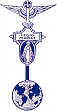 COUNCIL OR PRAESIDIUM NAME: COUNCIL OR PRAESIDIUM NAME: PARISH:PARISH:FISCAL YEAR: FISCAL YEAR: TREASURER’S NAME:TREASURER’S NAME:AUDITOR’S NAME:AUDITOR’S NAME:CHECKLISTCHECKLISTCHECKLISTCHECKLISTCHECKLISTCHECKLISTCHECKLISTYesNoNoN/AN/AVerify the following:N/A may apply to Praesidia.CommentsAre income and expense entries recorded properly in hard bound ledger or in electronic spreadsheet?Is running balance correct (math) and does final balance agree with bank balance and cash on-hand?Is there a record of each transaction? Sales slip, invoice, bill or reimbursement slip for each expense. Is all income such as secret bag and donations to Councils documented?Is there a record of donations made to next higher Council?Are all checks and monies paid out for legitimate Legion business?Does the Council have a commercial banking account (in Council name and EIN)?Are bank statements filed and balanced monthly against the ledger entries?Are there sales slips and purchase invoices kept for religious supplies sold and bought?Are travel expenses documented (mileage @ 14 cents/mile, tolls, lodging and meals)Verify bank signatories are of approved officers?